Fachbereich Erziehungswissenschaft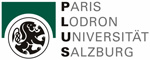 Erzabt-Klotz-Straße 1, A-5020 Salzburgwww.plus.ac.atAntrag Pflichtpraxis PädagogikDatum, Unterschrift 						Datum, Stempel und Unterschrift(Antragsteller/in)						(Vorsitz der Curricularkommission)NameMatr. Nr.Studienkennzahl033 645Kurze Beschreibung des Praktikums: Kurze Beschreibung des Praktikums: Institution(Bestätigung der Institution beilegen)AdresseTelefonFaxMailBetreuung Praktikumszeitraumvon……………………..bis………………………….StundenausmaßBerufsfelder(voraussichtlich) abgeschlossen am … 